BENEFICIÁRIOS BOLSA FAMÍLIA - MARÇO 2021Confira na lista os nomes em ordem alfabética dos beneficiários do Bolsa Família - Março 2021. Publicado em 19/03/2021 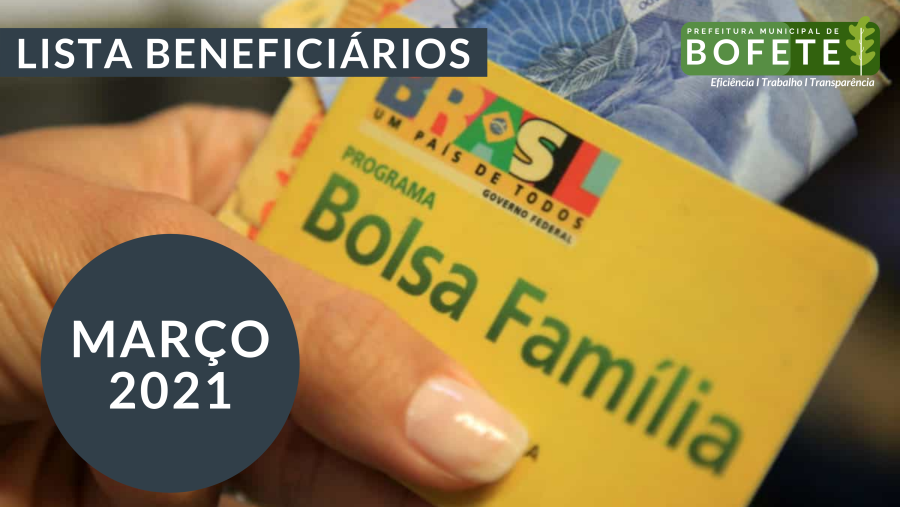 ADEILSA LEMOS PEREIRA DA SILVA                                        ADILSON JANUZZI BERGO                                                 ADRIANA APARECIDA CAETANO                                             ADRIANA COSTA CAVICHIOLI                                              ADRIANA DE FATIMA CORDEIRO                                            ADRIANA DE SOUZA PAES                                                 ADRIANA LISBOA FORTUNATO MARIANO                                      ADRIANA MODESTO                                                       ADRIELI VILHENA TOBIAS                                                ADRIELLY MESSIAS RAMOS                                                AGNES FELIZARDO                                                       ALAIDE OLIVEIRA CARDOSO                                               ALDEIR MARIA CHAVES                                                   ALESSANDRA MARIA DA SILVA F PEREIRA                                   ALEXANDRA DE SOUZA ALVES                                              ALEXANDRE CESAR DO NASCIMENTO                                         ALINE BATISTA DOS SANTOS                                              ALINE DE ALMEIDA GIANINA                                              ALINE DE CASSIA PEREIRA AUGUSTO                                       ALINE FERNANDA ALVES INACIO                                           ALTAIR SANTOS ALVES                                                   AMANDA APARECIDA DE OLIVEIRA                                          AMANDA APARECIDA FONTINI                                              AMANDA DE MORAES GONCALVES                                            AMANDA PIO PONCIANO DOS SANTOS                                        AMANDA VICENTE DA SILVA                                               ANA CARLA ALVES DA SILVA                                              ANA CLAUDIA BARBOSA DOS SANTOS                                        ANA CRISTINA DE JESUS                                                 ANA KAROLINE SANTOS MENDONCA DE SOUZA                                 ANA MARIA DA CONCEICAO COSTA                                          ANA MARIA GONCALVES MACEDO                                            ANA PAULA DE OLIVEIRA                                                 ANA PAULA DOS SANTOS                                                  ANA PAULA FERNANDES NOCHIERI                                          ANA PAULA GENARO DA SILVA                                             ANA PAULA GOUVEA SCHNEIDER DOS SANTOS                                 ANA PAULA PEREIRA                                                     ANA PAULA SONETI LIMA                                                 ANADIL DE SOUZA CHAGAS                                                ANDRE ANTONIO MUNHOZ                                                  ANDREA DE FATIMA OLIVEIRA                                             ANDREA TAYLLANE FERREIRA DE SANTANA                                   ANDREIA ANGELO                                                        ANDREIA BARRETO VIANA DA SILVA                                        ANDREIA FERNANDES BARROS                                              ANDREIA SARTORI                                                       ANDRESSA CAROLINE DE MORAES LIMA                                      ANDRESSA CRISTINA DE OLIVEIRA                                         ANDRESSA MENDES TELES DA SILVA                                        ANESIA DA SILVA RAMOS                                                 ANGELA CARNEIRO DA SILVA ALVES                                        ANIZETE ANGELA FERREIRA DA SILVA                                      ANNA MARIA CARDOSO CAMILO                                             ANTONIA DOS SANTOS PEDROZA                                            ANTONIA VICENTE DE PAULA                                              ANTONIO ANDRADE DE FARIAS                                             ANTONIO DONIZETE DE OLIVEIRA                                          ANTONIO LUIZ FORTUNATO                                                ANTONIO MACIEL MONTEIRO                                               ANTONIO OLIVEIRA DA SILVA                                             APARECIDA DE FATIMA PINHEIRO                                          APARECIDA MARTHA                                                      ARIANE GOIS SANTANA                                                   AUBANILZA NASCIMENTO DE SOUZA                                         AUDICELIA MARIA VENANCIO GARCIA                                       BARBARA DAMIANE NOGUEIRA DE OLIVEIRA                                  BARBARA ROSA                                                          BEATRIZ SANTOS DE JESUS                                               BIANCA CAMARGO ALVES                                                  BIANCA DOS SANTOS                                                     BRIANE ALESSANDRI DA SILVA                                            BRUNA BISPO                                                           BRUNA CRISTINA VAZ                                                    BRUNA DE OLIVEIRA SIMOES                                              BRUNA DOS SANTOS                                                      BRUNA SILVA SANTOS                                                    BRUNO DONIZETE PINSON                                                 CAMILIO CORDEIRO DA SILVA                                             CAMILLE SOARES DE ARAUJO                                              CARLOS BIBIANO GONCALVES                                              CARLOS EDUARDO DE ASSIS JUNIOR                                        CARMEM FERNANDA APARECIDA DE OLIVEIRA CELESTINO                       CARMEM RIBEIRO CORREA                                                 CAROLINE APARECIDA MARCELO                                            CAROLINE JUSTINO                                                      CAROLINE SANTOS COSTA                                                 CASSIO HENRIQUE SILVA BARBOSA                                         CATARINA ALONSO                                                       CELSO OSVALDO CASTELLI                                                CICERA FERREIRA SILVA                                                 CICERA RIBEIRO                                                        CILENE MARQUE DE LIMA                                                 CINTIA DA SILVA                                                       CINTIA MARIA GOMES                                                    CLARICE GALDINA DA SILVA                                              CLARICE GARCIA                                                        CLAUDETE DE SOUZA ARAUJO                                              CLAUDIA CRISTINA DE PAULA DONEIDA                                     CLAUDICINEI NASCIMENTO COSTA                                          CLAUDINEIA DE SOUZA VIEIRA DO NASCIMENTO                              CLAUDINEIA NUNES DORNELES                                             CLAUDIO APARECIDO GONCALVES                                           CLAYTON MARCHI                                                        CLECIA PATRICIA DA SILVA CABRAL                                       CLEIA CATIELE LUCAS                                                   CLEIDE MARIA DE SOUSA                                                 CLEUSA SALVADOR DA SILVA                                              CREUZA NASCIMENTO LUZ DOS SANTOS                                      CRISBELT REGIA DE ARAUJO COSTA                                        CRISTIANE DE JESUS SILVA                                              CRISTIANE FATIMA PINTO                                                CRISTIANE MARIA DE SOUZA SORIANO                                      CRISTIANE OLIVEIRA DA SILVA                                           CRISTIANE PEREIRA PIRES ROSA                                          CRISTIANE SANTOS DO CARMO                                             CRISTINA DE OLIVEIRA ALVIM                                            DAIANA DE JESUS SANTOS                                                DAIANA GOMES DE OLIVEIRA                                              DAIANE CRISTIANE DA SILVA                                             DAIANE MAYARA MOREIRA SANTOS                                          DAIANE REGINA BATISTA                                                 DALIRIA FIALHO MORAIS                                                 DALVA MARQUES DA SILVA                                                DAMIANA ANGELA DOS SANTOS                                             DANIEL DE FRANCA CERQUEIRA                                            DANIELA APARECIDA PIANELI                                             DANIELA CRISTINA DINIZ BATISTA                                        DANIELA FRANCISCO PEREIRA                                             DANIELA ROSA SANTOS                                                   DANIELA URSULINO DE MOURA                                             DANIELE CRISTINA DA SILVA                                             DANIELLE VANESSA SOUZA DE AGUIAR                                      DANILA APARECIDA FLORENTINO DA SILVA                                  DANILO LIMA RODRIGUES                                                 DANUBIA FRANCIELE COSTA VIANA                                         DAVID DOS SANTOS                                                      DAYANA APARECIDA DE SOUZA PEREIRA                                     DEBORA CRISTINA PONTES                                                DEBORA CRISTINA VAZ                                                   DEBORA FERNANDA MORAES ARAUJO                                         DEIVID SANTOS SILVA                                                   DEJANIRA AMARAL DE OLIVEIRA                                           DENISE APARECIDA DE CAMARGO                                           DENISE CRISTINA ALMEIDA FERREIRA DE ALBUQUERQUE                       DENISE CRISTINA RIBEIRO                                               DIANDRA POIATO DA SILVA                                               DILCI PONCIANO MOURA                                                  DIRCE DE ALMEIDA                                                      DIRCE MARCELINO DA SILVA                                              DOROTEIA GOMES DA SILVA                                               DULCINEIA DOS SANTOS                                                  EDILAINE APARECIDA COIMBRA DA SILVA                                   EDILEUZA PEREIRA LIMA                                                 EDINA MARIA FLORIANO                                                  EDISON LEANDRO MONTEIRO                                               EDJANE FRANCISCA DE LIMA                                              EDMARA APARECIDA COIMBRA                                              EDMILSON PONCIANO DE LIMA                                             EDNEIA FELICIANO DA SILVA                                             ELAINE MARIA SOARES                                                   ELEILDES VIEIRA LOPES                                                 ELI VENANCIO ALVES                                                    ELIANE CRISTINA MARTINS ANASTACIO                                     ELIANE DE FATIMA BRITO                                                ELIANE MARIA BARBOSA                                                  ELIANE OLIVEIRA CAVALCANTE                                            ELIANE RENATA VIEIRA                                                  ELIANY RAMOS MARTINS                                                  ELISANA FERREIRA DE OLIVEIRA                                          ELISANGELA CUNHA TOME                                                 ELISANGELA DE ANDRADE GOMES                                           ELISANGELA EBURNEO DE FIGUEIREDO                                      ELISANGELA ELISA DA SILVA GABELONI                                    ELZA EIKO KANEKO                                                      ENILDA DA SILVA CRUZ                                                  ERMINIA SANTANA DA SILVA AMARAL                                       ERNONILDES VAZ PEDROSO                                                ESTHEFANY CRISTINA DA SILVA                                           ETIELE TERESINHA OLIVEIRA DE LIMA                                     EUGENIA APARECIDA ALVES DA SILVA                                      EUNICE GALDINO DAS NEVES                                              EVA MARIA ALVES DE OLIVEIRA                                           EVANDRO CESAR RAIMUNDO                                                FABIULA CRISTINA MARCELINO SEBASTIAO                                  FATIMA APARECIDA MACHADO                                              FATIMA ARAUJO DELBONE                                                 FERNANDA DE AZEVEDO GENEROSO                                          FERNANDA MARIANO                                                      FERNANDO RODRIGUES DA SILVA                                           FLAVIA CRISTINA RODRIGUES ASSUNCAO                                    FLORES PEREIRA DA SILVA                                               FRANCIELE DA SILVA FERREIRA                                           FRANCIELE GUEDES CARDOSO GOMES                                        FRANCIELI ALVES DE OLIVEIRA                                           FRANCISCA LOURENCO                                                    GABRIEL DE SOUSA                                                      GABRIELA FRANCISCO VIEIRA                                             GABRIELLE BAZILIO DOS SANTOS                                          GEISI BELI ALVES RIBEIRO                                              GENILCEIA DIAS DA SILVA                                               GEORGETE PEREIRA DO NASCIMENTO                                        GEOVANA ROBERTA APARECIDA SILVA BALDANA                               GILSON RAMOS MARTINS                                                  GILZA DE CASSIA CORREA                                                GISIANE CRISTINA DE ANDRADE                                           GISLENE GONCALVES DA SILVA                                            GLAUCIA LUCAS AVILA                                                   GLORIA STEFANI PRADO WINCLER                                          GRACIELE APARECIDA DA SILVA CARREIRA                                  GRAZIELA MOREIRA DOS SANTOS                                           GRAZIELA RODRIGUES DA SILVA                                           GRAZIELE ROQUE PAVANINI                                               GUSTAVO CESAR DE MELLO SANTOS                                         HELENA MASSENA DA SILVA CARVALHO                                      IARA LUZIA SOARES DA SILVA                                            IGOR BATISTA VIEIRA GOMES                                             ILZA PEREIRA DOS SANTOS                                               IOLANDA CANDIDA DA CRUZ                                               IONE DE OLIVEIRA MARIANO DOS SANTOS                                   IRANDIR APARECIDO BORGES                                              IRMA ROSA SILVA                                                       ISABEL HATORI DE ANDRADE                                              ISMAEL DE JESUS BARRETO                                               ISRAEL CASTILHO RODRIGUES                                             ISTEFENI FLAVIA LUCAS                                                 IVANA ZACARIAS DA SILVA                                               IZAEL ALVES CHAVES                                                    JACQUELINE DE JESUS FONSECA                                           JAIME FELISARDO                                                       JANAINA ALEXANDRE E SILVA                                             JANAINA JULIA APARECIDA RODRIGUES                                     JANAINA PEREIRA DE SOUZA                                              JANAINA SOUZA RODRIGUES ANDRADE                                       JANECLEIDE MARIA DO NASCIMENTO                                        JANETE SOARES DE ARAUJO                                               JAQUELINE BARBOSA DA SILVA                                            JAQUELINE DE PAULA GONCALVES                                          JAQUELINE FRANCIELI BARBOSA RODRIGUES                                 JAYNE RAMOS MARTINS                                                   JERUSA LIMA                                                           JESSICA ANEQUINI CUNHA                                                JESSICA APARECIDA CORREA                                              JESSICA CAROLINA ALVES                                                JESSICA CAROLINA ALVES                                                JESSICA HENRIQUE GOMES                                                JESSICA MARTINS MACEDO                                                JESSICA SOARES DUARTE SILVA                                           JOAO BENEDITO RODRIGUES DA SILVA                                      JOAO FRANCISCO NUNES FLORES                                           JOAO ROBERTO CORDEIRO                                                 JOSCIELY PONCIANO DOS SANTOS                                          JOSE APARECIDO VISNOVESKI                                             JOSE CARLOS DE ARRUDA                                                 JOSE DE CARVALHO FILHO                                                JOSE PAULO DE OLIVEIRA SANTOS                                         JOSE RAIMUNDO                                                         JOSE ROBERTO BERTOLANI                                                JOSEFA MARIA FERREIRA                                                 JOSIANE PONCIANO DOS SANTOS                                           JOSIANE PONCIANO DOS SANTOS                                           JOSIANE VISNOVESKI DE OLIVEIRA                                        JOSILENE DA SILVA BERNARDO                                            JOSIMARA SIMOES MARIANO GOMES                                         JOYCE KELLY DE VILHENA                                                JOYCE KIMBELE GOMES NEVES                                             JULIA TAMIRIS RAMOS MACHADO                                           JULIANA DE FATIMA GONCALVES                                           JULIANA DE FATIMA GONCALVES                                           JULIANA DE OLIVEIRA SANTOS                                            JULIANA DE OLIVEIRA SANTOS                                            JULIANA DE OLIVEIRA SANTOS                                            JULIANA GOMES DA CONCEICAO                                            JULIE CLEIDE MARTINS DA SILVA                                         JULIETTE RODRIGUES E SILVA                                            KARINA APARECIDA DE MORAES WALTER                                     KARINA DE PAULA DONEIDA                                               KARINA MARCELINO ZAGO                                                 KARINA SILVA MATOS                                                    KATHARINE MATIAS PINHEIRO                                             KATIA FERNANDA GONCALVES                                              KATIA FERNANDA SOUZA PIMENTA DE ALMEIDA                               KATIA MARIA CUNHA                                                     KATIA REGINA DE PAULA DONEIDA                                         KATIA VIEIRA ASSUNCAO                                                 KATLEEN ROBERTA SANTOS DE ARAUJO LUCIANO                              KEITY INGRID LUCAS                                                    KELEN REGINA APARECIDA WALTER                                         KELLY CRISTINA CORREA DA SILVA                                        KELLY CRISTINA DE SA DA SILVA                                         KELLY MARTINS DE OLIVEIRA                                             KETILYN ALVES RIBEIRO                                                 LAIANE CRISTINA FELICIANO DA SILVA MACHADO                            LAURINDA DE MARQUES MACEDO                                            LEANDRA DE JESUS MENDES                                               LEONARDO LUIZ RIBEIRO DA SILVA                                        LEONIDAS BORGES DA SILVA CALDAS                                       LEONILDE DE OLIVEIRA                                                  LETICIA APARECIDA PIMENTEL                                            LETICIA DE SOUZA INACIO                                               LETICIA YANCA FIGUEIREDO DOS SANTOS                                   LIBNA NASIRA DEBORA NASCIMENTO GOMES DE FARIAS                        LIDIANE OLIMPIO DOS SANTOS                                            LILA ZELI DE MORAIS                                                   LORENA STEFANY DA COSTA CHUVALTER                                     LUANA DE CARVALHO LIMA                                                LUCELIA FERNANDA FERREIRA                                             LUCELIA LUCIO                                                         LUCIA APARECIDA DA SILVA                                              LUCIA LOPES                                                           LUCIANA CASTILHO RODRIGUES                                            LUCIARA DA SILVA MARTINS                                              LUCIDALVA SILVA DOS SANTOS                                            LUCIELE MARTINS DA SILVA                                              LUCILENE CRISTINA TOFOLI                                              LUCIMAR DE SOUSA GONCALVES                                            LUCIMARA DA SILVA MARTINS                                             LUCIMEIRE DA SILVA OLIVEIRA                                           LUCINDA DE LIMA BARBOSA                                               LUCINEIA MARQUES DA SILVA MANFRE                                      LUDMILA MORAIS VENTURA                                                LUEDNA VALERIO LEITE                                                  LUIZA ALVES DE SOUZA                                                  LUTERCIA DE CASSIA OLIVEIRA                                           MAGALI DE OLIVEIRA DORTE                                              MAIARA CRISTINA MARTINS RUIZ                                          MAIARA ROBERTA COSTA DOS SANTOS                                       MAIRA APARECIDA DA COSTA                                              MANOEL DAS GRACAS SOARES                                              MARCELA DOS ANJOS DE MORAIS                                           MARCELI RODRIGUES COSTA                                               MARCIA APARECIDA DA COSTA                                             MARCIA DE LIMA MARQUES                                                MARCIA DE OLIVEIRA                                                    MARCIA MARIA DE LEMOS                                                 MARCIA REGINA ALMEIDA PEREIRA DOS SANTOS                              MARCIA REGINA VITORINO ROCHA                                          MARCOS ALMEIDA BRITO                                                  MARCOS ROGERIO RIBEIRO                                                MARI SELMA GOMES DE OLIVEIRA                                          MARIA ALCILENE DA SILVA MARTINS                                       MARIA APARECIDA ANTUNES                                               MARIA APARECIDA BERNARDES CUNHA                                       MARIA APARECIDA DA SILVA                                              MARIA APARECIDA DA SILVA OLIVEIRA                                     MARIA APARECIDA DE AGUIAR                                             MARIA APARECIDA DIAS DA ROCHA SANTOS                                  MARIA APARECIDA DOMINGUES FERNANDES                                   MARIA APARECIDA GOMES                                                 MARIA APARECIDA MOURA DE SOUSA                                        MARIA APARECIDA SALDANHA                                              MARIA BARBARA DE FARIA                                                MARIA CELIA SCHOTT                                                    MARIA CICERA LOURENCO DA SILVA                                        MARIA CRISTINA MARCIANO                                               MARIA CRISTINA SILVA JUSTINO                                          MARIA DA SOLEDADE DOS SANTOS                                          MARIA DAS GRACAS GOMES GONCALVES                                      MARIA DAS GRACAS MORENO                                               MARIA DE ALMEIDA PRADO DANTES                                         MARIA DE FATIMA PAIVA FERNANDES                                       MARIA DE FATIMA PEREIRA MENDES                                        MARIA DE LOURDES ALTAREGO PEDRO                                       MARIA DE LOURDES LEITE                                                MARIA DE LOURDES PAULA DE OLIVEIRA                                    MARIA DOS PRASERES DE OLIVEIRA                                        MARIA EDINEIA RODRIGUES                                               MARIA EDUARDA BERNARDES DE OLIVEIRA                                   MARIA ELIZABETH DO NASCIMENTO GOMES                                   MARIA EUNICE DA SILVA SANTOS                                          MARIA FABLISCE TAVARES                                                MARIA IZABEL ALVES DE CHAVES LOPES                                    MARIA JOSE DE MELO                                                    MARIA JOSE DE SOUZA                                                   MARIA JOSE RAMOS CABRAL                                               MARIA LUCIA OLIVEIRA DOS SANTOS                                       MARIA LUIZA DOS SANTOS                                                MARIA NAZARE DOS SANTOS SILVA                                         MARIA OLINDA DE JESUZ                                                 MARIA PAULINA DA SILVA DE MELO                                        MARIA RITA SANTOS                                                     MARIA ROSA GONSALVES DE FIGUEIREDO                                    MARIA SILVANEIDE LIMA SANTOS                                          MARIANA GONCALVES                                                     MARIANA KELY DOS ANJOS                                                MARILEIDE VIEIRA                                                      MARILENE APARECIDA BLUM DOS SANTOS                                    MARILZA CRISTINA ALVES                                                MARINA SOARES DE ASSIS                                                MARINALDA PIRES DE PAULA                                              MARINALVA GOMES DOS SANTOS                                            MARISA ALVES DOS SANTOS                                               MARIZA PEREIRA UVAS                                                   MARLENE MARIA SILVA                                                   MARLENE VEIGA DE LIMA                                                 MARLI DA SILVA LOPES DA CUNHA                                         MARLI LETICIA DOS SANTOS                                              MARLI SEVERINO                                                        MAYARA RAYANE DA SILVA                                                MICEIA SILVA DOS SANTOS                                               MICHELE CRISTINA ROSA                                                 MICHELE DOS ANJOS DE MORAIS                                           MICHELE DOS SANTOS LEITE                                              MICHELE EDUARDA DE CARVALHO                                           MICHELE REGINA DOS SANTOS FONTINELLI                                  MICHELLE DOS SANTOS SILVA                                             MIRIAM FERREIRA SOARES                                                MONIQUE GOMES                                                         NAINE DA SILVA FREITAS                                                NATALIA LARISSA DE SOUZA                                              NATALINA APARECIDA DE PAULA MARIGO                                    NATANAEL AMARO SILVA FILHO                                            NATHALIA SOARES DE ARAUJO                                             NATIELI BENEDITA DE OLIVEIRA                                          NICOLI NAIARA DE PAULA OLIVEIRA                                       NOEDE DE FATIMA SEBASTIAO                                             NOEL BELMIRO DOS SANTOS                                               OSVALDO PALOMBO JUNIOR                                                OZENILDES DE OLIVEIRA SILVA                                           PALOMA APARECIDA DE OLIVEIRA MARTINS                                  PATRICIA DA COSTA ALBUQUERQUE                                         PATRICIA DE FATIMA MACHADO                                            PATRICIA DE OLIVEIRA                                                  PATRICIA GOUVEIA                                                      PATRICIA GOUVEIA                                                      PATRICIA LEITE VAZ DA SILVA                                           PATRICIA MARASCO DA SILVA                                             PATRICIA RODRIGUES DOS SANTOS                                         PRISCILA DE FATIMA PIMENTEL                                           PRISCILA DE MORAES COSTA DA SILVA                                     PRISCILA RIVEIRO PORTA                                                RAEL DOS SANTOS SILVA                                                 RAFAELA CARLA DE OLIVEIRA                                             RAFAELA CRISTINA DE JESUS SCHENIZHELD                                 RAQUEL APARECIDA FELIPE                                               RAQUEL DE ALMEIDA FERREIRA                                            RAQUEL LEANDRA FERREIRA                                               RAQUEL OLIVEIRA DE CARVALHO                                           RAQUEL SALVADORA DE PAULA                                             REGINA APARECIDA DA SILVA                                             REGINA APARECIDA PINSON                                               REGINA CELIA ZANGIROLAMI                                              REGINA HELENA MAIA DOS SANTOS                                         RENATA COSMO FIGUEIRA                                                 RENATA CRISTINA AMARAL                                                RENATA CRISTINA DA SILVA                                              ROBERTA ANACLETO GOMES                                                ROGERIA APARECIDA FOGACA OLIVEIRA CUNHA                               ROGERIO MARQUES DA SILVA                                              ROMULO RIBEIRO ROCHA                                                  RONALD RENAN GONSALVES DA SILVA                                       ROSA DE JESUS RODRIGUES                                               ROSANA APARECIDA FRANCO                                               ROSANA MAIARA DA SILVA CAMPOS                                         ROSANA MARIA LOURENCO OLIVEIRA                                        ROSANA RIBEIRO DA SILVA                                               ROSANGELA ANTONIA GRACIANO BRITO                                      ROSANGELA CASTRO MARTINS BEZERRA                                      ROSANGELA DA SILVA CABRAL SANTANA                                     ROSANGELA MORAIS RODRIGUES CHAVES                                     ROSARIA DE FATIMA SOUSA FOGACA                                        ROSE RODRIGUES DE OLIVEIRA CAMARGO                                    ROSELI ARAUJO DELBONE                                                 ROSELI SABINO BARBOZA                                                 ROSIANE AMBROSIO DA SILVA                                             ROSILDA FOSTIM DOS SANTOS                                             ROSILDA PEDROSO FOSTIN                                                ROSILENE PEREIRA DE AQUINO                                            ROSIQUELE FERNANDA DA SILVA                                           ROSIVANI BACH DE ARAUJO                                               RYLLA SANTOS GONCALVES                                                SABATA MILENE DE PAULA                                                SAMARA SILVA DOS SANTOS BRAZ                                          SANDRA FABIOLA DELVALLE PORTILLO                                      SANDRA INACIA DE OLIVEIRA                                             SANDRA MARA DE CARVALHO                                               SHEILA CORREA                                                         SHEILA FERNANDES EUGENIO                                              SIDNEIA DA SILVA                                                      SILMARA DE OLIVEIRA BORGATO                                           SILVANA ANTONIA DE CAMPOS DOS SANTOS                                  SILVANA APARECIDA DA SILVA DE MORAIS                                  SILVANA CAETANO DE OLIVEIRA                                           SIMEIA MOREIRA CAYRES                                                 SIMONE VERGILIA DE LIMA BARBOSA                                       SIRLEI DE FATIMA SALDANHA                                             SIRLENE MORAES                                                        SOLANGE APARECIDA TOME                                                SUELI MONTE ALTO DOS SANTOS                                           SUSANA GOMES DA SILVA                                                 TALITA SANTANA FELIPE                                                 TAMIRES CAMILA FELICIO LUIZ                                           TAMIRES OLINDA DE OLIVEIRA SANTOS                                     TANIA BERNARDES GOMES DE ARAUJO                                       TATIANA APARECIDA RIBEIRO                                             TATIANA CORREA                                                        TATIANE APARECIDA MARTINS DE SOUSA                                    TATIANE DOS SANTOS GABRIEL DA SILVA                                   TAWANY DA SILVA FERNANDES                                             TERESA CRISTINA DIAS                                                  TEREZINHA MARIA DE JESUS                                              THAINARA ANDRESSA RODRIGUES FERREIRA                                  THAIS ALESSANDRA GOMES BEZERRA                                        THAMIRYS REGINA DA SILVA                                              THAUANY CRISTINA ALVES DE OLIVEIRA                                    UHAILA PEREIRA                                                        VALDEMAR MIGUEL JOVINO                                                VALDI SANTOS SILVA                                                    VALDINA GONCALVES                                                     VALDINEIA APARECIDA DE LIMA DOS SANTOS                                VALERIA APARECIDA DA SILVA SANTOS                                     VALERIA APARECIDA DE ALMEIDA                                          VALERIA APARECIDA SOUZA                                               VANDERLEIA APARECIDA CARDOSO                                          VANDERLEIA APARECIDA RIBEIRO                                          VANESSA DA CONCEICAO BARBOSA DINIZ                                    VANESSA DAMASCENO DE FARIAS                                           VANESSA DE MELLO SILVA                                                VANESSA DE SA DA SILVA                                                VANESSA FEIJAO ANDERSSON                                              VANESSA FERREIRA DA SILVA MARTINS                                     VANESSA INGRIDIS FERNANDES                                            VANESSA SANTANA                                                       VANIA APARECIDA SIQUEIRA                                              VANUSA DIAS ROBERTO ALMEIDA                                           VERAILZA DE JESUS BATISTA                                             VERONICA DE MELLO SILVA                                               VILMA DA SILVA MARTINS                                                VIVIANE BERNARDO ALVES                                                VIVIANE BISPO DE SOUZA                                                VIVIANE FERREIRA DOS SANTOS                                           VIVIANI LUCIO PINTO                                                   WANDERLUCIO NERI DA SILVA                                             WILSON GOMES DA SILVA                                                 YANE FERREIRA SILVA                                                   ZENAIDE SILVA                                                         ZENILDA LIMA DA SILVA                                                 ZENOLIA DE JESUS ARAUJO